平成２９年５月１１日　　工業系高校人材育成コンソーシアム千葉　会員　様工業系高校人材育成コンソーシアム千葉　会長　小野　祐司　工業系高校人材育成コンソーシアム千葉ワーキンググループ会議・平成２９年度第１回総会の開催について　新緑の候、会員の皆様にはますます御清栄のこととお喜び申し上げます。平素は格別の御高配を賜り厚く御礼申し上げます。　さて、このことについて下記のとおりＷＧ会議および総会を開催いたしますので、御多用のところ誠に恐縮ではございますが御出席くださるようお願い申し上げます。記１　日　時平成２９年６月６日（火）　　　	　受　付			午後１時３０分 ～ワーキンググループ会議	午後２時	 ～ ３時１５分総　会			午後３時３０分 ～ ４時４５分２　会　場　　    千葉工業大学津田沼キャンパス　５号館６階　会議室　　　　千葉県習志野市津田沼2丁目17番1号　　　　電話　０４７－４７８－２２２０（入試広報課）３　ワーキンググループ会議の内容        就職に関するワーキンググループ会議　前回、平成２８年１０月２６日の続き（進路関係職員を交えて）４　総会の内容（１）報　告    　　ア　新コーディネータの紹介　　　　イ　平成２８年度事業報告についてウ　平成２８年度会計報告について（２）議　事　　　　第１号議案　平成２９年度事業計画（案）について　　　　第２号議案　平成２９年度会計収支予算（案）について　　　　第３号議案　平成２９年度会長の選任について（３）協　議　　　　工業系高等学校ワーキンググループの設置と今後の活動について（４）その他５　その他　出欠については、５月２４日（水）までに、別紙「出欠票」に入力の上、メールにて下記担当あてに御連絡くださいますようお願いいたします。　会場には駐車場の準備がありません、公共交通機関でお越しください。総会後、名刺交換会を予定しています。会費は３,０００円です。　　　　　　　　　　　　　担当　　　　　　　　　　　　工業系高校人材育成コンソーシアム千葉事務局　　　　　　　　　　　　　千葉工業高校内　担当 田口・小堀　　　　　　　　　　　　　　　　電話：０４３－２６４－６２５１　　　　　　　　　　　　　　　　FAX：０４３－２６８－５５２４　　　　　　　　　　　　　　　　Email: conso.tec@chiba-c.ed.jp工業系高校人材育成コンソーシアム千葉ＷＧ会議・平成２９年度 第１回総会千葉工業大学　津田沼キャンパスＪＲ　総武線　津田沼駅 駅前（南口）徒歩1分会場には駐車場の準備がありません、公共交通機関でお越しください。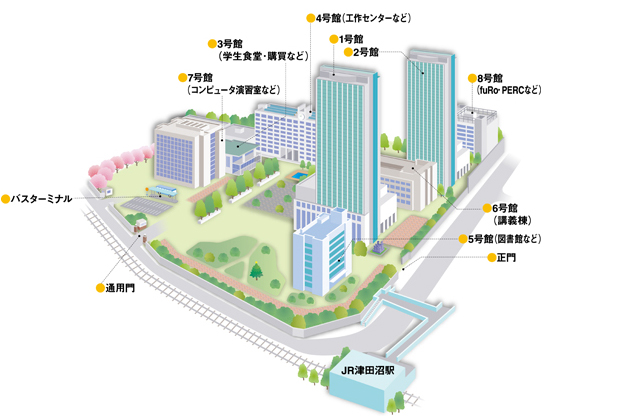 法人・団体名出　席　者所属部署出　席　者役　　職出　席　者御芳名連絡担当者御芳名連絡担当者電話番号連絡担当者Ｅmailアドレス出　欠　票（いずれかに○をお願いします）出　欠　票（いずれかに○をお願いします）出　欠　票（いずれかに○をお願いします）総　　　会　　　　　 　　　出 席　・　欠 席総　　　会　　　　　 　　　出 席　・　欠 席総　　　会　　　　　 　　　出 席　・　欠 席ワーキンググループ会議　　 出 席　・　欠 席ワーキンググループ会議　　 出 席　・　欠 席ワーキンググループ会議　　 出 席　・　欠 席名刺交換会　　　　　 　　　出 席　・　欠 席名刺交換会　　　　　 　　　出 席　・　欠 席名刺交換会　　　　　 　　　出 席　・　欠 席連絡事項連絡事項連絡事項